		Pre-Gateway & Gateway Programs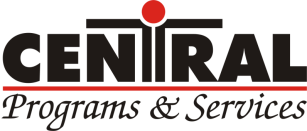 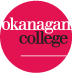 Expression of Interest FormThe Gateway program is a partnership between Okanagan College and Central Programs and Services.  The program consists of a 10 week trades exploration experience and is open to students attending Central school.  Students who gain acceptance to the program will spend all of term 2 (Nov-Jan 2015) at Okanagan College.  While at OC students gain both practical and theoretical experience in a wide variety of trades, including electrical, carpentry, plumbing and Culinary arts.  After graduating from Gateway students are expected to enter the Dual Credit program at OC focusing on a specific trade.  Dual Credit programs range from 20-40 weeks in length and provide an opportunity for students to begin college entry-level trades training while receiving credits for high school.  Pre-Gateway 	       Gateway	     Dual Credit5 weeks	       10 weeks	     20-40 weeks At Central	       At OC	     At OCOct - Nov	       Nov - Jan	    Feb - Summer/Fall3 pm - 4:00 pm        8 am - 3 pm     8 am - 3 pm (M-F)First Name: _____________________________________ Last Name: _________________________________________ Address ________________________________________________ City _______________ Postal Code ______________Student Cell # _____________________Home # _____________________  Date of Birth (DD/MM/YY) _______________ Student email address: (most used) _____________________________________________________________________ Parent / Guardian Contact(s) __________________________________________________________________________ Parents Cell # ____________________            Home # ________________________ Parent Email________________ Current School:        Central Westside Storefront  Rutland Storefront What grade level Math and English do you currently have?    Math  ………………………..English  ……………………………..Student Signature ___________________________________________________ Date __________________________ Please print clearly Entry to the gateway program is limited to 15 students.  Preference will be given to those students who complete the Pre-Gateway program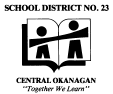 Please answer the following questions IN DETAIL!  TRADES AREA1st2ndElectricalWeldingAutomotive Service TechCulinary ArtsAutomotive Collision RepairPlumbingAircraft Maintenance EngineerRV technicianCarpentry/JoineryHeavy Duty MechanicAircraft StructuresRate your performance thus far at Central.  Where could you improve on? Where are you falling short and why?Explain why you would like to be considered for the Gateway program at the College?We hope to see many students who take Gateway move on to take advantage of one of the many Dual Credit programs in the district.  What are your thoughts about taking a Dual Credit program and do you have one in mind that you are keen on taking?Could taking Gateway and/or a Dual Credit program extend your planned graduation date?  If yes, describe what courses you’ll need to take care of after Gateway/Dual Credit is completed.